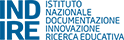 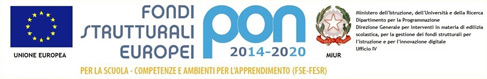 VETF060003 - VITO VOLTERRA Iscritti al moduloInizio moduloModulo   Formazione Personale tecnico Secondo ciclo Modulo 2 Tecnologie per la scuola digitale nel Secondo ciclo .Fine moduloCalendario corso  Gli orari potranno subire qualche modifica in accordo con l’espertoIscritti dalle Scuole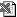 Iscritti dalle ScuoleIscritti dalle ScuoleIscritti dalle ScuoleIscritti dalle ScuoleIscritti dalle ScuoleCognomeNomeE-MailTelefonoCodice MeccanograficoDenominazioneBERGAMONICOLAVEPC01000R@istruzione.it0415224845VEPC01000RMARCO FOSCARINI (AN. CONVITTO)CAPACCHIONEMAUROVETD030001@istruzione.it0421335711VETD030001LEON BATTISTA ALBERTICOLLAPAOLOVEIS018005@istruzione.it0415350505VEIS018005' ANDREA GRITTI 'DALLA FRANCESCAFLAVIOVEPC06000T@istruzione.it042152166VEPC06000TEUGENIO MONTALEDELRIOMASSIMOveis02400C@istruzione.it00415225252VEIS02400CM.POLO-LICEO ARTISTICOFAVARETTOSIMONETTAVEIS00300B@istruzione.it041430929VEIS00300BETTORE MAJORANAFUOLEGADIEGOVEPM02000G@istruzione.it041611574VEPM02000GI.I.S. LUIGI STEFANINIGAUDIOSOGIOVANNIVESD020001@istruzione.it0415209189VESD020001LICEO ARTISTICO STATALE 'M. GUGGENHEIM'GAUDIOSOMARCOVETD06000R@istruzione.it0415101144VETD06000RMARIA LAZZARIMASSIMOMINIOVEIS026004@istruzione.it0415225369VEIS026004BENEDETTI-TOMMASEOMINIGHINPAOLOVEIS012006@istruzione.it042174815VEIS012006GINO LUZZATTONONISVALERIANOVEIS013002@istruzione.it0421284811VEIS013002LEONARDO DA VINCIRENZOBOTTANVEIS021001@istruzione.it042150122VEIS021001C. SCARPA - E. MATTEIROCCOGIORGIOVEPS04000Q@istruzione.it042152448VEPS04000QGALILEO GALILEISANTELLANIANDREAVEPM030006@istruzione.it042173102VEPM030006MARCO BELLISERIOGIOACCHINOVETF060003@istruzione.it0421339411VETF060003VITO VOLTERRAVENTURINIANTONELLAVEPS07000G@istruzione.it041411516VEPS07000GGALILEO GALILEIVISCUSOANDREAVEIS004007@istruzione.it0415441546VEIS004007LUIGI LUZZATTIVISTATONUNZIOVEIS01600D@istruzione.it0041716266VEIS01600DFRANCESCO ALGAROTTIZAMPIERINICOLETTAVERH03000V@istruzione.it041410900VERH03000VC. MUSATTICibinMod 2AT-Tecnologie per la scuola digitale nel Secondo ciclo” 36Sede del corsoITTS VITO VOLTERRASan Donà di Piave Labbri 61-Assistenza tecnica per le scuole del primo ciclo.12 e 23 ottobre14:30-17:30CibinMod 2AT-Tecnologie per la scuola digitale nel Secondo ciclo” 36Sede del corsoITTS VITO VOLTERRASan Donà di Piave Mattarollo 122-La scuola come "organizzazione di servizi": le risorse materiali (laboratori attrezzati, strumentazione, dotazione discografica e bibliografica, strumentazione generale.3-On Line Collaboration.7 e 11 settembre8-14CibinMod 2AT-Tecnologie per la scuola digitale nel Secondo ciclo” 36Sede del corsoITTS VITO VOLTERRASan Donà di Piave Tegon 64-Strumenti tecnologici e partecipazione e motivazione degli studenti. 27 novembre4 dicembre14-17CibinMod 2AT-Tecnologie per la scuola digitale nel Secondo ciclo” 36Sede del corsoITTS VITO VOLTERRASan Donà di Piave Gavagnin 65-Sicurezza Informatica: privacy e gestione dati. 25 settembre e 5 ottobre14:30-17:30CibinMod 2AT-Tecnologie per la scuola digitale nel Secondo ciclo” 36Sede del corsoITTS VITO VOLTERRASan Donà di Piave Cicogna 6 6-Suite operative.9 e 16 ottobre11-14